Дорогие мамы и папы!На данной странице представлены песни, которые будут интересны Вашим детям. Скачивайте и пойте дома вместе с малышом!                "БУРЕНКА ДАША"                                   
         
          Это уникальный мультипликационный               
   караоке - проект, основанный на народных           
 сказках, а также авторских историях о главных 
  персонажах. Каждая песня - это увлекательное 
  путешествие, в которое дружная семья Даши 
  приглашает детей и их родителей. В игровой            
  форме вы будете учиться народной мудрости,                
   вместе с любимыми героями узнаете много 
   интересного и нового, совершите              
   невероятные открытия и, конечно, будете     
   петь песни и веселиться.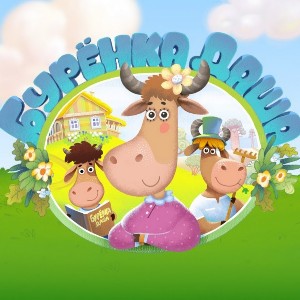 Все песенки в АЛЬБОМЕ по ссылке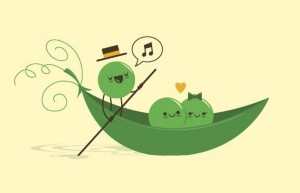          
 "Позитивные песенки для малышей" скачать Смешные песенки - коротышки для самых маленьких. 
 Пляшем, скачем и веселимся вместе с новым днем!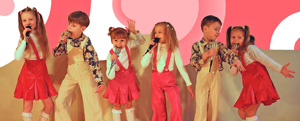 Вокальная студия "Поколение""Волшебники двора" - веселые песни для самых маленьких.       
   Танцуют все: и маленькие, и большие!       Ссылка на альбом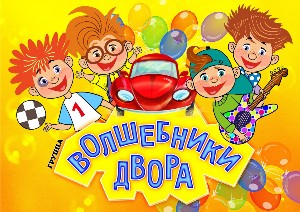 Детский хор "Великан" 
Исполняет собственные детские песни, которые отличаются жизнерадостностью и современностью, а также некоторые избранные детские песни. В основном, все они о доброте, честности, открытости и интересном времяпрепровождении.  Ссылка на альбом       
http://chorvelikan.ru/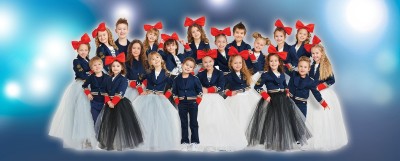  "Подарите мне тигренка"

          Замечательные песенки Марии Лукач -                         
        не просто поднимут настроение, но и будут 
                  способствовать развитию понятия               
                           «качественная музыка».            
                  Послушайте исполнение, о особенно -        
                  сопровождение, и убедитесь в этом!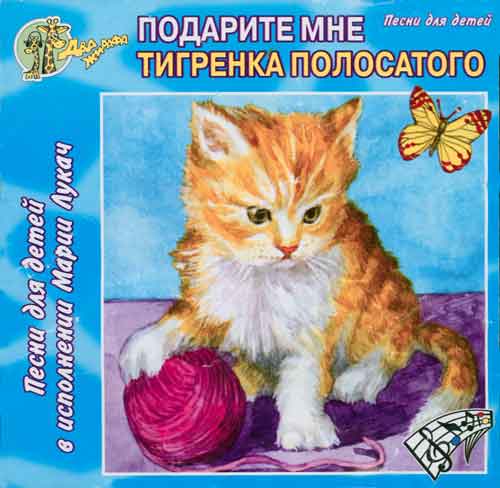                  




                        Ссылка на альбомТеатр песни "Талисман" 
Если детские таланты сравнить с бесконечным океаном, то одной из ярких его жемчужин будет театр песни "Талисман". Коллектив, популярный не только у зрителей, но и признанными профессионалами. Евгений Крылатов, Юрий Энтин, Владимир Шаинский, Григорий Гладков и многие другие приглашают "Талисман" в качестве участников на свои концерты и творческие вечера.              Ссылка на альбом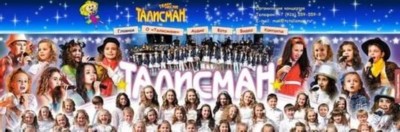     Детское радио онлайн  http://www.deti.fm/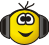           "Все для детей" - сайт детских песен
           http://allforchildren.ru/songs/          "Коллекция детских песен" 
          https://deti-online.com/pesni/          "Детвора онлайн"  
          http://detvoraonline.ru/poslushat